NEVADA GOVERNOR’S COUNCIL ON	DEVELOPMENTAL DISABILITIES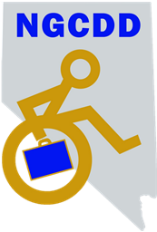 Notice of Funds Available for Federal Fiscal Year 2024October 1, 2023 through September 30, 2024The Nevada Governor’s Council on Developmental Disabilities (NGCDD) is seeking proposals for grants to help meet the Council’s goals and objectives listed in the Draft Five-Year State Plan for Federal Fiscal Year 2022-2026 which can be found at www.nevadaddcouncil.org.Council BackgroundThe Nevada Governor’s Council on Developmental Disabilities (NGCDD) is a self-governing organization authorized in the Federal I/DD Assistance and Bill of Rights Act (DD Act) and established under Nevada Revised Statute 232.320, housed within the Nevada Department of Health and Human Services. We serve as an independent educator to the Governor and legislature on public policy issues and engage in community advocacy, system’s change, and capacity building activities for people with intellectual and developmental disabilities (I/DD) and their families in order to promote equal opportunity, self-determination and community inclusion. The NGCDD accomplishes its federal mandates through different avenues. Some activities are carried out by NGCDD staff; others are accomplished by partnering with agencies and organizations to address areas of mutual concern. Finally, the NGCDD identifies gaps in service delivery and provides sub-grants to develop and implement projects that address innovative ways to fill those gaps and develop infrastructure for the State. Federal mandates dictate that Council’s use funds to complement and augment current systems rather than duplicate or replace services for individuals with intellectual and developmental disabilities (I/DD) and their families.Key ActivitiesServing as an independent educator to the Governor and legislature on public policy issues that impact people with I/DD.Gathering input on the services available and barriers faced by people with I/DD to create a Five-Year State Plan that address the most important issues identified based on funding, capacity and Federal “Areas of Emphasis” outlined in the DD Act.Advocacy, capacity building, and systems change activities to improve self-determination, independence, productivity, integration and inclusion in all areas of community life for people with I/DD.Funding innovative projects that test best practices or look at new approaches to inform policies and practices that lead to greater independence and self-sufficiency for people with I/DDSupporting people with I/DD and their families to be full and equal participants in decisions that affect their lives. Federal Developmental Disabilities DefinitionA severe, chronic disability of an individual that is attributable to mental or physical impairments or a combination of mental and physical impairments; is manifested before age 22 and likely to continue indefinitely.This disability must result in substantial functional limitations in 3 or more of the following areas of major life activity: self-care; receptive and expressive language; learning; mobility; self-direction; capacity for independent living; economic self- sufficiency. In addition, reflect the individual's need for a combination and sequence of special, interdisciplinary, or generic services. Individual supports or other forms of assistance that are life-long or extended duration and are individually planned and coordinated.	Council InitiativesDuring this funding period, the NGCDD is specifically looking for projects to help meet the following goals, activities and outcomes as outlined in the Draft 2022-2026 NGCDD Five-Year Plan:GOAL I:Individuals with I/DD and/or family members of individuals with I/DD will be able to make more informed decisions about their lives by improving access to information on services, supports and rights. Objective 1.3Reduce identified barriers to accessing technology and digital information for individuals with I/DD representing racial and/or ethnic disparities, Deaf/Hard of Hearing, Blind/Visually Impaired and/or those living in rural communities.GRANT FUNDS AVAILABLE FOR OBJECTIVE 1.3: Up to $40,000Grantees will address at a minimum the following strategies to be utilized in their project:Use information gathered from Council efforts and other stakeholder input to educate technology service providers and policymakers on the barriers faced by people with I/DD and recommendations on best practice for systems change.Work with digital providers and policymakers to implement best practice recommendations.Provide ongoing, coordinated outreach to Hispanic, Blind/Visually Impaired, Deaf/Hard of Hearing and Rural communities statewide on resources and supports for accessing digital information needed to make informed decisions, and track outcomes to inform future needs. Expected Outcomes of this project:Using strategies above, individuals with I/DD (to include but not limited to identified Targeted Disparity groups consisting of Hispanic, Blind/Visually Impaired, Deaf/Hard of Hearing and Rural communities) will report a significant increase in their ability to access and use the technology and tools required for resource and information provided through digital technology.Apply for this grant: https://www.nevadaddcouncil.org/for-grantees/  GOAL III:In conjunction with individuals with I/DD and community entities, develop and strengthen systems that improve quality of services and access to quality services and supports in their local communities.Objective 3.2Educate individuals with I/DD, their families and community-based employers/employer groups on National best practices, and the benefits of hiring individuals with I/DD. GRANT FUNDS AVAILABLE FOR OBJECTIVE 3.2: Up to $50,000Grantees will address at a minimum the following strategies to be utilized in their project:Provide coordinated education and outreach to 20 community-based employers/employer groups on National best practices and the benefits of employing individuals with I/DD. Provide coordinated education and outreach to 30 individuals with I/DD and their families on their employment rights and options.Expected Outcomes of this project:At least 20 community-based employers/employer groups statewide will be educated on National best practices and the benefits of hiring individuals with I/DD. At least 30 individuals with I/DD and their families will be educated on employment rights and options.People with I/DD will report an increase in employment options available to them.People with I/DD will report an increase in information and access to integrated and competitive wage jobs.Apply for this grant: https://www.nevadaddcouncil.org/for-grantees/ Objective 3.3 Improve access to quality housing options and supports for individuals with I/DD.GRANT FUNDS AVAILABLE FOR OBJECTIVE 3.3: Up to $50,000Grantees will address at a minimum the following strategies to be utilized in their project:Study current housing options available to people with I/DD.Provide coordinated education and outreach at least 30 people with I/DD and their families on housing options and supports.Expected Outcomes for this project: At least 30 people with I/DD will be educated on housing options and supports available.People with I/DD will report increased options, supports, and access to affordable and accessible housing. Apply for this grant: https://www.nevadaddcouncil.org/for-grantees/ Objective 3.4Increase access to quality services and supports for individuals with I/DD transitioning into or currently in adulthood.GRANT FUNDS AVAILABLE FOR OBJECTIVE 3.4: Up to $50,000Grantees will address at a minimum the following strategies to be utilized in their project:Engage Council members, Partners in Policymaking graduates, self-advocacy leaders and DD Network Partners to educate a minimum of 20 professionals (to include teachers, community, and state agency personnel) on the rights, services, and options available to individuals with I/DD after high school.Engage Council members, Partners in Policymaking graduates, self-advocacy leaders and DD Network Partners to annually educate 15 parents on the rights, services and options available to individuals with I/DD after high school. Engage Council members, Partners in Policymaking graduates, self-advocacy leaders and DD Network Partners to annually educate a minimum of 15 individuals with I/DD living in group or nursing homes on the rights, services, and options available to them. Expected Outcomes for this project: 15 individuals with I/DD, 20 family members, and 20 professionals will be educated on the rights, services, and options for individuals with I/DD after high school through community engagement.Individuals with I/DD and family members will report increased access to services and supports during transition into or currently in adulthood. Apply for this grant: https://www.nevadaddcouncil.org/for-grantees/General ConditionsGrantees are required to complete multi-level approaches to evaluating and measuring progress as well as comply with regulations, assurances, guidelines and requirements as they relate to the application, acceptance and use of State of Nevada and Federal funds in the NGCDD Grants Manual as well as:  Electronic Code of Federal Regulations State Administrative Manual Accessibility requirements of Section 508 of the Rehabilitation Act of 1973 and the Americans with Disabilities Act (ADA) of 1992 Submission ProceduresRead our NGCDD Grants ManualAttend a mandatory Council Grant Training on either June 20th 2:00 PM – 4:00 PM or June 23rd 10:00 AM – 12:00 PM. No registration is required but attendance is mandatory in order to apply for any of our grants.Submit all completed application forms including assurances and budget to Council Staff by date below. You will receive more information on this process in the mandatory grant training.Completed applications are due via email to Executive Assistant, Rebecca Ortiz, Rortiz@dhhs.nv.gov, by 5:00 p.m. on July 28, 2023.Direct Questions and Accommodation Requests To:Nevada Governor’s Council on Developmental Disabilities406 East Second Street, Carson City, NV 89701Phone: 775-684-8619Contact: Rebecca OrtizEmail: rortiz@dhhs.nv.gov 